DESARROLLO DE LA SESIÓN.Establecimiento de quórumEl Primer Vicepresidente de Junta Directiva, el Licenciado Javier Obdulio Arévalo Flores, en ausencia del Presidente del ISRI el Doctor Alex Francisco González Menjívar, verificó la asistencia de quórum y procedió al inicio de la sesión.Lectura, discusión y aprobación de acta anterior.Aprobación de agenda, la siguiente:Correspondencia recibida de fecha 05 de febrero de 2018, enviada por la Fundación Inclusión para Todos.Presentación por parte de la Licda. Sonia Peñate de Ponce, Jefe UFI y el Lic. William Hunter, Contador Institucional, en relación al Informe Contable al 31 de diciembre de 2017, con notas explicativas. Se solicita agregar a agenda los siguientes puntos:Presentación por parte del Dr. Ángel Fredi Sermeño, Gerente Médico y de Servicios de rehabilitación, en relación a la Unidad Ejecutora del Presupuesto. Propuesta de proceso de donación a otras instituciones, por parte del Lic. Carlos Atilio Paniagua Cruz, Encargado del Control y Resguardo del Activo Fijo Institucional.Comunicación de fallecimiento de la usuaria del Centro de Atención a Ancianos “Sara Zaldívar”, doña Antonia Saraí Huezo Esquivel.Se procedió a la lectura al Acta No. 2678. Ratificación de Acuerdos.Correspondencia recibida de Centros de Atención.Correspondencia recibida de la Administración Superior. Participación de miembros de Junta Directiva, ponencias solicitadas a Jefaturas, Directores de Centros de Atención o invitados.Informes de Presidencia.Asuntos varios.El Acta 2678, ha sido aprobada por los presentes, por UNANIMIDAD de votos.3.- Ratificación de acuerdos.ACUERDO JD 03-2018: COMISIÓN DE SEGUIMIENTO A LA ASOCIACIÓN INDEPENDIENTE SALVADOREÑA DE CIEGOS PROGRESISTAS (AISCIEPRO), PARA VERIFICACIÓN DE LAS ACTIVIDADES QUE SE LLEVAN A CABO Y CONOCIMIENTO DEL INMUEBLE QUE UTILIZAN, LA CUAL ESTARÁ CONFORMADA POR:LICENCIADA NORA LIZETH PÉREZ MARTÍNEZ, REPRESENTANTE PROPIETARIA DEL MINISTERIO DE HACIENDA.DOCTOR MIGUEL ÁNGEL MARTINEZ SALMERÓN, REPRESENTANTE SUPLENTE DEL MINISTERIO DE SALUD.LICENCIADA SARA MARÍA MENDOZA ACOSTA, REPRESENTANTE PROPIETARIA DEL MINISTERIO DE TRABAJO.LICENCIADA ANA PATRICIA COTO DE PINO, JEFE JURÍDICO INSTITUCIONAL.LICENCIADO CARLOS ATILIO PANIAGUA CRUZ, RESPONSABLE DEL ACTIVO FIJO INSTITUCIONAL.COMUNÍQUESE.- 4.- Correspondencia recibida de Centros de Atención.No hubo.5.- Correspondencia recibida de la Administración Superior.Presentación por parte de la Licda. Sonia Peñate de Ponce, Jefe UFI y el Lic. William Hunter, Contador Institucional, en relación al Informe Contable al 31 de diciembre de 2017, con notas explicativas. Propuesta de proceso de donación a otras instituciones, por parte del Lic. Carlos Atilio Paniagua Cruz, Encargado del Control y Resguardo del Activo Fijo Institucional.Caso de usuaria del Centro de Atención a Ancianos “Sara Zaldívar”, doña Antonia Saraí Huezo Esquivel.6.- Participación de miembros de Junta Directiva, ponencias solicitadas a Jefaturas, Directores de Centros de Atención de la institución o invitados.6.1 Presentación por parte del Dr. Ángel Fredi Sermeño, Gerente Médico y de Servicios de Rehabilitación, en relación a la Unidad Ejecutora del Presupuesto. Manifiesta el Dr. Sermeño, que mediante acuerdo JD 37-2016 se crearon las Unidades Ejecutoras de Programas, de conformidad al cambio que se realiza en la nueva forma de presupuestar, escrito enviado por el Ministerio de Hacienda, junto con el informe ejecutivo de las Unidades Ejecutoras de Programas.Para la Unidad Ejecutora Presupuestaria 1, que tiene relación con la parte médica, el Ministerio de Hacienda establece que debe manejarlo el Gerente Médico.Para la Unidad Ejecutora Presupuestaria 2, que tiene relación con el Cuidado Integral de los Adultos Mayores, el responsable es el Director del Centro de Atención a Ancianos “Sara Zaldívar”, Doctor Guillermo Martínez.Para el caso de la Administración Superior se establece en los Lineamientos para la Conformación de la Unidades Ejecutoras de Programas, que envía el Ministerio de Hacienda, establece que será la Unidad Financiera Institucional la encargada de gestionar todo lo relacionado a este tema.El Conjunto Básico de Actividades, se relacionan con los Grupos Relacionados por Diagnósticos (GRD), en los modelos de gestión están los grupos relacionados por diagnóstico y es así como se realizan los costos. Se ha revisado el Plan Anual de Trabajo, Plan Anual Operativo y Plan Anual de Adquisiciones, de los Centros de Atención, los cuales han sido analizados conforme a resultados, que es la manera de cómo se trabajará de ahora en adelante el presupuesto. De esta menara finaliza la presentación el Dr. Sermeño, Gerente Médico, en razón de darle seguimiento al acuerdo JD 37-2016, por lo que miembros de Junta Directiva se dan por enterados de lo expuesto anteriormente. 6.2 Caso de usuaria del Centro de Atención a Ancianos “Sara Zaldívar”, Señora Antonia Saraí Huezo Esquivel.La Licenciada Ana Patricia Coto de Pino, Jefe Jurídico, comunica al Presidente del ISRI, en fecha 09 de febrero de 2018 a través de memorándum AJ 037/2018, el caso de la usuaria doña Antonia Huezo, donde informa que se ha recibido informe por parte del Doctor Guillermo Antonio Martínez Carias, Director del Centro de Atención a Ancianos “Sara Zaldívar”, por memorándum DCAA-027-18 de fecha 02/02/2018, por conducto del Doctor Ángel Fredi Sermeño, Gerente Médico y de Servicios de Rehabilitación, y recibido en la Unidad Jurídica en fecha 05/02/2018 expresando que remite el informe presentado por la Doctora Nidia Teresa Cañas, Médico Especialista en Gerontología y Geriatra, manifestando que la adulta mayor doña Huezo, durante la mañana del 23 de diciembre de 2017 presentó deterioro neurológico súbito y fue llevada al Hospital Nacional Rosales a máxima urgencia y evaluada por el Neurólogo que le diagnostica Accidente Cerebral Vascular. Posteriormente es ingresada en el servicio de Neuro cirugía de mujeres de ese Hospital, con diagnóstico de una Hidrocefalia Normotensiva y se orienta plan quirúrgico para la colocación de válvula derivación ventricular peritoneal, dicho procedimiento se realizó el 09/01/2018, además se le colocó sonda de gastronomía, por dificultad para deglutir. El día 31 de enero de 2018, fue dada de alta y el 01/02/2018 fue trasladada a la Unidad de Geriatría, al momento de la evaluación para iniciar los planes inmediatos de atención posterior a rehabilitación, encontraron que la señora Huezo Esquivel, presentaba pérdida importante de peso, múltiples ulceras por presión en estado necrótico en diversas áreas del cuerpo. Sigue manifestando la Licenciada de Pino, que dicho casos se ha presentado dicho caso ante la Procuraduría para la Defensa de los Derechos Humanos y la Fiscalía General de la República, quien manifiesta tener respaldo de ello entre otras diligencias. Miembros de Junta Directiva le solicitan al Director del Centro de Atención a Ancianos Sara Zaldívar”, Dr. Guillermo Martínez, que remita a la Secretaria de Junta Directiva, por escrito, un informe médico del caso, de la señora Antonia Saraí Huezo Esquivel, el que será adjuntado a la documentación correspondiente de esta sesión de Junta Directiva. También miembros de Junta Directiva, solicitan que el Director del CAASZ, Dr. Guillermo Antonio Martínez Carias, realice una presentación, en el que incluya, la situación actual de los usuarios en estados críticos de salud por áreas, el detalle  de los usuarios  en estado de desnutrición severa, y las mejoras existentes en el estado nutricional relacionado al incremento económico del Fideicomiso Luis Castro López. Además miembros de Junta Directiva, solicitan que para la próxima sesión el Director del CAASZ  el Dr. Guillermo Antonio Martínez Carias, realice una presentación, en el que incluya, plan anual, metas, logros y todo aquello que considere necesario incluir en la presentación, en la cual estará presente la Dra. Nidia Teresa Cañas Flores, Médico Especialista en Gerontología y Geriatría. De todo lo anterior queda debidamente notificado el Dr. Guillermo Martínez, por encontrarse presente en esta sesión de Junta Directiva. 7. Informes de Presidencia.7.1 El día miércoles 07 de febrero de 2018, el Presidente del ISRI, el Doctor Alex González, y el Ing. Sergio Ernesto Carranza Vega, Rector de la Universidad Autónoma de Santa Ana (UNASA), firman convenio de cooperación entre ambas instituciones, con el objetivo de fortalecer lazos de trabajo conjunto en beneficio de la población con discapacidad del occidente del país, así también promueve la investigación científica y el intercambio de experiencias entre ambas instituciones. 7.2 El día jueves 08 de febrero de 2018, el Presidente del ISRI, Doctor Alex González, y el equipo de la Unidad de Proyectos de Extensión, reciben a los representantes del Ministerio Joni and Friends, con quienes conversaron sobre el lanzamiento de nuevas campañas de entrega de sillas de ruedas adaptadas en más puntos de El Salvador, esto con el acompañamiento de iglesias y de organizaciones de personas con discapacidad. 7.3 El Presidente del ISRI, Doctor Alex González, participó en la reunión sobre la Implementación de la Política de Participación Ciudadana, que propicio la Secretaría de Transparencia, el día viernes 09 de febrero de 2018. 8.- Asuntos Varios8.1 Miembros de Junta Directiva establecieron que la Comisión de Seguimiento realice visita a las a las 10:00 am del día miércoles 14 de febrero de 2018, en el inmueble entregado en comodato a la Asociación denominada AISCIEPRO, con la finalidad de verificar las condiciones físicas del inmueble y el uso del mismo, de la cual posteriormente brindarán informe. No habiendo nada más que agregar, el Presidente de Junta Directiva, levanta la sesión, a las quince horas con treinta y cuatro minutos del día martes trece de febrero de dos mil dieciocho y para constancia firmamos.Dr. Alex Francisco González Menjívar                  Dr. Miguel Ángel Martínez SalmerónLicda. Nora Lizeth Pérez Martínez	                         Licda. Kattya Elizabeth Serrano de HerreraLicda. Sara María Mendoza Acosta                       Licda. María Marta Cañas de Herrera  Sra. Darling Azucena Mejía Pineda                      Licda. Carmen Elizabeth Quintanilla               Lic. Javier Obdulio Arévalo Flores                        Licda. Yamileth Nazira Arévalo Argueta             Licda. Rebeca Elizabeth Hernández Gálvez    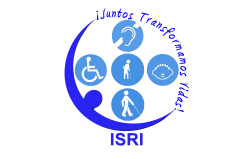 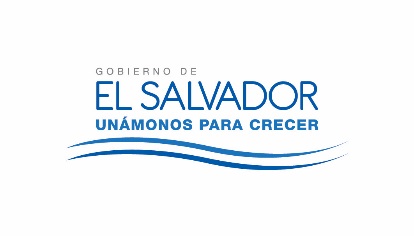 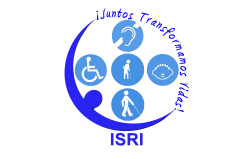 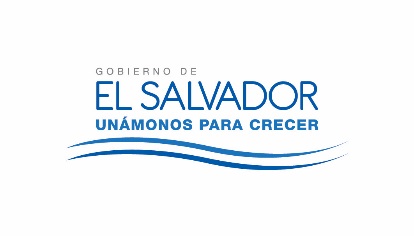 JUNTA DIRECTIVA DEL ISRINUMERO DE ACTA: 2679FECHA: MARTES 13 DE FEBRERO DE 2018.HORA DE INICIO: 13:00 HORASLUGAR: SALA DE SESIONES ISRIASISTENTES:Dr. Alex Francisco González Menjívar, Presidente; Dr. Miguel Ángel Martínez Salmerón, Representante Suplente del Ministerio de Salud; Licda. Nora Lizeth Pérez Martínez y Licda. Kattya Elizabeth Serrano de Herrera, Representantes Propietaria y Suplente del Ministerio de Hacienda; Licda. Sara María Mendoza Acosta y Licda. María Marta Cañas de Herrera Representantes Propietaria y Suplente del Ministerio de Trabajo; Sra. Darling Azucena Mejía Pineda y Licda. Carmen Elizabeth Quintanilla Espinoza, Representante Propietaria y Suplente del Ministerio de Relaciones Exteriores; Lic. Javier Obdulio Arévalo Flores y Licda. Yamileth Nazira Arévalo Argueta, Representantes Propietario y Suplente de FUNTER; Dr. Ángel Fredy Sermeño Menéndez, Gerente Médico y de Servicios de Rehabilitación y la Licda. Rebeca Elizabeth Hernández Gálvez, Gerente y Secretaria de Junta Directiva.